ОСНОВНО  УЧИЛИЩЕ    „ЛЮБЕН  КАРАВЕЛОВ”   –    ГР. БУРГАС       Гр. Бургас			                        0879565088 – Директор          ул. „Любен Каравелов“ № 69 	                        0879565077 – Зам.-директор    email:  info-200207@edu.mon.bg                          0879565033 – Канцелария           УТВЪРЖДАВАМ: Пепа МарчеваДиректор на ОУ „Л.Каравелов”                      МЕРКИ ЗА ПОДОБРЯВАНЕ КАЧЕСТВОТО НА ОБРАЗОВАНИЕТОпрез учебната 2023/2024 годинаНастоящият план е приет на заседание на Педагогическия съвет – протокол №10/04.09.2023 г., и  утвърден  със заповед на директора №  РД-10-1700/04.09.2023 г.УВОДС тези мерки се цели да се подобряват непрекъснато условията и редът за разработване на ефективна вътрешна училищна система за осигуряване на качеството на образованието.Мерките са съобразени с принципите и изискванията към институциите за усъвършенстване процесите на управление на качеството. Също така важно място заемат показателите, условията и редът за измерване на постигнатото качество.Качеството на образованието се осигурява чрез управление на процеса на развитие на институцията (училището), основано на анализиране, планиране, изпълнение на дейностите, оценяване и внасяне на подобрения.Качеството на образованието в училище се осигурява при спазване на следните принципи:ефективно разпределяне, използване и управление на ресурситеавтономия и самоуправление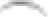 ангажираност, сътрудничество и социаленен диалог между всички участници в процеса на образованието и обучениетоудовлетвореност на участниците в процеса на обучението и на другите заинтересовани лицаприемственост на политиките и постиженията, прилагане на добри педагогически практикинепрекъснатост, прозрачност и демократичност в процеса за повишаване на качествотоориентираност на образованието и обучението към изискванията и потребностите на пазара на трудацеленасоченост към постигане на високи резултати в процеса на обучение и образованиелидерство и разпределяне на отговорности за постигане на целите на институцията.Управлението на качеството е непрекъснат процес на взаимодействие между факторите и условията, от които зависи качеството на образованието и обучението и резултатите от него. Този процес се осъществява на национално, регионално и институционално равнище.Измерването на постигнатото качество е съвкупност от действия за определяне на резултатите по критерии за конкретен период на измерване и съпоставянето им с определените равнища на качеството по всеки критерий. Измерването на постигнатото качество в институциите се осъществява ежегодно чрез самооценяване.РАЗРАБОТВАНЕ	НА  ВЪТРЕШНА  СИСТЕМА	ЗА ОСИГУРЯВАНЕ НА КАЧЕСТВОТО НА ОБРАЗОВАНИЕТО И ОБУЧЕНИЕТОВътрешната система за осигуряване на качеството е съвкупност от взаимосвързани действия и мерки за постигане, поддържане и развиване на качествотона провежданото образование и/или обучение в институцията и резултатите от него в съответствие с държавните образователни стандарти за придобиване на квалификация по професии и на действащото законодателство.Вътрешната система за осигуряване на качеството включва:политиката и целите по осигуряване на качествотоорганите за управление на качеството и правомощията имправилата за нейното прилаганегодишен план-график за провеждане на дейностите по самооценяванеусловията и реда за измерване на постигнатото качество чрез самооценяване. Политиката и целите по осигуряване на качеството се разработват от директора, в съответствие със стратегията за развитие на институцията.Органи за управлението на качеството са:директорът, съответно ръководителят на институциятапедагогическият съвет — за училищата.За функционирането на вътрешната система за осигуряване на качеството в институцията се определят комисия или комисии за:разработване на правила за прилагане на вътрешната система за осигуряване на качеството и актуализирането им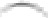 разработване	на  годишен	план-график	за  провеждане	на  дейностите по самооценяванеразработване	на	конкретни	процедури	по	критерии	и съответния инструментариум към тях за провеждане на дейностите по самооценяванетопровеждане на самооценяването; изготвяне на доклад от самооценяването до директора.Броят на членовете, съставът и срокът за изпълнение на работата на комисията или комисиите се определят от директора в зависимост от вида и обема на възложените задачи.В състава на комисията или комисиите може да се включват и външни специалисти.Комисията или комисиите се определят в срок до 5 септември, преди началото на всяка учебна година за училищата.Директорът: организира, контролира и отговаря за цялостната дейност по функционирането на вътрешната система за управление на качеството; разработва политиката и целите по осигуряване на качеството; определя отговорника по качеството; определя състава на комисията или комисиите; утвърждава годишен план-график за провеждане на дейностите по самооценяването след приемането му от съответния орган и коригиращите мерки в хода на изпълнението му; утвърждава процедурите по критериите и инструментариума към тях за провеждане на дейностите по самооценяването; утвърждава коригиращи мерки и дейности за следващия период на измерване на качеството въз основа на годишния доклад за резултатите от проведеното самооценяване; провежда мониторинг на дейностите по осигуряване на качеството в институцията; представя годишния доклад за резултатите от проведеното самооценяване на регионалното управление по образованието; организира обучение на персонала за  осигуряване на качеството в институцията.Педагогическият съвет приема:мерките за повишаване на качеството на образованието;правилата за прилагане на вътрешната система за осигуряване на качеството и актуализацията им като част от правилника за дейността на обучаващата институция;годишния план-график за провеждане на дейностите по самооценяване;годишния доклад за резултатите от проведеното самооценяване.Директорът на училището отговаря за функционирането на вътрешната система за осигуряване на качеството, като със заповеди организира изпълнението на следните дейности:анализ на резултатите от изпълнението на целите;анализ на силните и слабите страни, на възможностите и рисковете за развитието на училището;посочване на индивидуалния напредък на всеки ученик по отношение на неговите образователни резултати;посочване на специфичните за училището ключови фактори, които влияят на качеството на предоставяното образование;планиране на ежегодните дейности за постигане на целите от стратегията за развитие на училището;изпълнение на планираните дейности от плана за действие към стратегията за развитие на училището и реализиране на заложените в нея цели;определя комисията, която извършва самооценяването — нейния състав, задачите и сроковете за изпълнение;определя начина на участие на лицата, включени в процеса на самооценяване: ученици, учители, директор и родителиутвърждава определените на подготвителния етап дейности, процедури, критерии, показатели и инструментите за самооценяване;утвърждава преди края на учебната година доклада от самооценяването, който съдържа: информация за вътрешната и външната среда, в която функционира институцията през периода на самооценяването; данни за използваните инструменти при самооценяването; данни за резултатите от самооценяването, сравнени с резултатите от предходното самооценяване; анализ на резултатите от самооценяването; предложения за мерки за внасяне на подобрения в работата на институцията с цел повишаване на качеството на предоставяното образование, както и за срокове за тяхното изпълнение.Докладът от самооценяването е част от ежегодния отчет за изпълнението на плана за действие към стратегията за развитието на училището.Правилата за прилагането на вътрешната система за осигуряване на качеството се разработват от комисията и се приемат от органа като част от правилника за дейността на училището. Те включват:правомощията на участниците във вътрешната система за осигуряване  на качеството;реда за организиране и провеждане на самооценяването;реда и начина за съхранение на доказателствените материали за проведеното самооценяване;взаимодействието	на	институцията	със	социалните партньори	 и другите заинтересовани страни за осигуряване на качеството;начина за информиране на обществеността за получените резултати от проведеното самооценяване в обучаващата институция.Годишният план-график съдържа дейностите по самооценяването, групирани по критериите за качество, като задължително се посочват видът на инструментариума към тях и сроковете и отговорните лица за изпълнението им. План-графикът се утвърждава от директора на училището, съответно от ръководителя на институцията в началото на всяка учебна година. При необходимост се предлагат на директора, съответно на ръководителя на институцията коригиращи мерки за изпълнение на годишния план-график. След утвърждаване на мерките се организира и координира изпълнението им.УСЛОВИЯ И РЕД ЗА ИЗМЕРВАНЕ НА ПОСТИГНАТОТО КАЧЕСТВО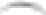 Измерването на постигнатото качество на образованието и обучението се осъществява чрез прилагането на процедури по критерии и съответния инструментариум към тях за провеждане на дейностите по самооценяването.Самооценяването е процес на изготвяне на вътрешна оценка на качеството на предоставяното образование чрез дейности, процедури и критерии, определени от училището. Периодът за самооценяване за училищата е една учебна година. Самооценяването се извършва от една комисия или от няколко комисии. Самооценяването   в   училище се извършва	по предварително определени	критерии и показатели към тях.Критериите се групират по следните области на оценяване:управление на институцията — ефективно разпределяне, използване и управление на ресурсите за повишаване на качеството на образование;образователен процес — обучение, възпитание и социализация;взаимодействие на всички заинтересовани страни.Показателите към всеки критерий са количествени и/или качествени и определят равнището на качеството по съответния критерий.Критериите се оценяват с точки, като максималният общ брой точки по всички критерии е 100.Максималният брой точки за всеки критерий се разпределя по показатели в четири равнища на оценяване.Постигнатото качество се определя чрез крайна оценка, която се формира от сбора от получените точки по всички критерии.Крайната оценка на постигнатото качество може да е със следните количествени и качествени равнища:отлично — при крайна оценка от 91 до 100 точкидобро — при крайна оценка от 66 до 90 точкизадоволително — при крайна оценка от 46 до 65 точкинезадоволително — при крайна оценка до 45 точки включително.Самооценяването се провежда по процедури, утвърдени от директора, съответно от ръководителя на институцията.По всеки критерий се разработва процедура, която съдържа предмет и цел; инструментариум; описание на технологията на провеждане; вида на доказателствения материал (справка, контролна карта, протоколи, въпросници, анкети и други); начините на обработване на доказателствения материал; режима на съхранение и защита на информацията; отговорностите на лицата.За проведеното самооценяване комисията по качеството изготвя годишен доклад, който включва: цел на самооценяването; информация за външната и вътрешната среда, в която функционира институцията през периода на самооценяването; резултати от самооценяването; сравняване на оценките по критериите с предходния период на самооценяване; анализ на получените резултати; постижения и добри педагогически практики; резултати от оценяването, нуждаещи се от подобрение, и предложение за коригиращи мерки и дейности.Към доклада може да се прилагат графики, таблици, статистическа информация и други информационни материали.Докладът от самооценяването се утвърждава от директора преди края на учебната година.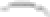 МИНИМАЛНИ РАМКОВИ ИЗИСКВАНИЯ ЗА УПРАВЛЕНИЕ НА КАЧЕСТВОТОУсъвършенстването на процесите за управление на качеството се постига при спазване на следните изисквания от институцията:Да подобрява работната среда чрез:а) прилагане на механизми за адаптиране на обучаваните към училищната средата;б) осигуряване на достъпна архитектурна среда;в) модернизиране	на	материално-техническата	база	и	обновяване	на информационната инфраструктура;г) развитие на организационната култура.Да осигурява развитие на персонала чрез:а) подобряване на възможностите за допълнителна и продължаваща квалификация на учителите/преподавателите по специалността им от висшето образование, за подобряване на тяхната иновационна култура и личностна ефективност;б) изграждане на култура за осигуряване на качеството;в) създаване и поддържане на открита и ясна комуникация;г) повишаване на ефективността на административното обслужване;д) повишаване на мотивацията и инициативността на всички участници в процеса на образование и обучение.Да подобрява резултатите от обучението чрез:а) повишаване на мотивацията на обучаемите;б) повишаване на дела на учениците, които работят активно за подобряване на своите образователни резултати;в) намаляване на дела на рано отпадналите от обучението;г) създаване на механизъм за ранно предупреждение за различни рискове.Да подобрява взаимодействието с местната общност, със социалните партньори, работодателски организации, университети и други заинтересовани страни чрез:а) разширяване на възможностите за практическо обучение, проучване и прилагане на добри практики на сродни институции;в) подобряване на възможностите за достъп до информация на участниците в образованието и обучението;г) информиране на общността и заинтересованите страни за добрите практики и постиженията на институцията в областта на осигуряване на качеството на образованието и обучението;д) участие в проекти, свързани с повишаване на качеството на образованието и обучението.МЕТОДИЧЕСКО ПOДПOMAГAHE И МОНИТОРИНГ ЗА ПОВИШАВАНЕ НА КАЧЕСТВОТО НА ОБРАЗОВАНИЕТОЗа осигуряване на качеството в институциите се осъществяват методическо подпомагане и мониторинг.Методическото подпомагане за разработване и функциониране на вътрешна система за осигуряване на качеството включва: консултиране, информиране, инструктиране и представяне на добри педагогически практики.Мониторингът е вътрешен и външен, като резултатите от него включват констатации, изводи и препоръки за вземане на информирани решения за усъвършенстване на процеса за осигуряване на качеството в съответната институция.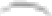 Вътрешният мониторинг се осъществява от директора, съответно от ръководителя на институцията.Методическото подпомагане и външният мониторинг се осъществяват за училищата— от Министерството на образованието и науката и от регионалните управления по образованието, а за центровете за професионално обучение — от Националната агенция за професионално образование и обучение.ФИНАНСИРАНЕДейностите за изграждане и функциониране на вътрешна система за осигуряване на качеството на образованието и обучението се финансират за държавните и общинските училища — със средства от субсидия по формула и от собствени приходиМогат да се ползват и други източници на финансиране — спонсорство, национални и международни програми и проекти и др.ПриложениеДейности за повишаване качеството на образование и възпитаниеПредседател: Васка Чакърова – учител в прогимназиален етап                  Членове: Кремена   Йорданова- Терзиева -учител в прогимназиален етапПавлина Иванова-  старши учител в начален етапIДейности за повишаване успеваемостта на учениците.ОтговорникСрок1.Прилагане на интерактивни методи на обучение, ИКТ и дидактични материали в дейности, коитоучители16.09-30.06.провокират мисленето и самостоятелността на децата, формиране на практически умения и развитие наличността.2.Ежедневна комуникация между педагогическите специалисти, участващи в образователния процес вучителиежедневноучилището.3.Ефективно диференциране на задачите в планирането на образователния процес в зависимост отучители16.09-30.06.индивидуалните развитие на всяко дете.4.Осигуряване на по-голяма практическа приложимост на възпитателно-образователния процес и ориентирането му към конкретни резултати.учители16.09-30.06.5. Целенасочена квалификация на учителите.учители16.09-30.06.ДиректорIIДейности за популяризиране на организацията на възпитателно-образователния процес в ОУ“Л.Каравелов“.ОтговорникСрок1.Организиране на дейности, които да бъдат представяни пред родители и общественост.учителипо график2.Популяризиране на добри практикиучителипо график3.Реализиране на съвместни дейности с родители-работилници, екоакции, спортни мероприятия и др.учителипо график4.Разширяване на партньорството и взаимодействието между ОУ, родителска общност и социални партньори.директор, обществен съвет към ОУпостоянен5.Организиране на изложби.учителипериодичноIIIДейности и критерии за отчитане на възпитателно-образователните резултати.ОтговорникСрокИзготвяне и използване на единни стандарти и система за оценка на развитието на учениците.Анализ на възпитателно-образователния процес — входно ниво; годишни резултати, с предходнагодина.Увеличаване на извънкласни дейности - брой изяви и брой включени деца.Изграждане на позитивна атмосфера в училището, занимания по интереси, обогатяване на дидактичната базаметодическообединениеметодическообединениеучителипостоянен16.09.202330.06.2024 г.16.09.2023 -30.06.2024 г.IVДейности за мониторинг и контрол на педагогическия процес в ОУ“ Л. Каравелов“.ОтговорникСрок1. Проверка на ел. дневник, тематично разпределение и Задължителна документация.директорежеседмично2.Отчетна и финансова документация.директормесечно3.Сведения за спазване организацията на учебния ден, присъстващи ученици.директорседмично4.Контрол по отношение на качеството на  педагогическата дейност, организацията на работата в учебните часове и постиженията на учениците.директорплан КД